Applicant InformationEducationReferencesName of individuals who know you best and are covenant partners of First Presbyterian Church:Medical/Insurance InformationDo you have any health issues that may hinder your ability to serve Him overseas? (i.e., physical limitations, food allergies, depression, etc.)Missions Information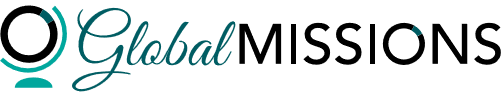 SHORT TERM MISSION TRIP APPLICATION
SHORT TERM MISSION TRIP APPLICATION
First Presbyterian Church404 N Alamo St, San Antonio, TX 78205Phone: 210-271-2758
Email: lindsays@fpcsat.orgFull Name:Date:As listed on your passportPermanent Address:Street AddressStreet AddressStreet AddressStreet AddressStreet AddressApartment/Unit #CityStateZIP CodePhone:EmailPassport Number:  Passport Exp. Date:  Birth Date:Are you a US Citizen?Are you a US Citizen?YESNOIf you are not a US Citizen, or were born outside of the US, please list your country of birth and citizenship information:Church Affiliation:High School:Date Graduated:College:Date Graduated:Post Graduate:Degree Earned:Name:Phone:Name:Phone:Name:Phone:Name:Phone:Emergency Contact Name: Emergency Contact Name: Emergency Contact Name:   Relation to You:  Relation to You:Emergency Contact Phone:Emergency Contact Phone:Emergency Contact Phone:  Secondary Phone:  Secondary Phone:Emergency Contact Address:Emergency Contact Address:Emergency Contact Address:How would you describe your emotional and physical health in the last 6 months?How would you describe your emotional and physical health in the last 6 months?How would you describe your emotional and physical health in the last 6 months?How would you describe your emotional and physical health in the last 6 months?How would you describe your emotional and physical health in the last 6 months?How would you describe your emotional and physical health in the last 6 months?Language(s) Spoken:Skills/Hobbies (i.e.Healthcare/medical, construction skills, musical abilities):How has the Lord laid on your heart to work long and hard in service to Him, possibly doing without some modern conveniences? The trip will likely be physically and spiritually demanding lacking many cultural comforts that we are used to.How and why do you feel led to seek this short-term experience?What do you hope to contribute to and learn from this trip?Describe your relationship to Jesus Christ.Describe your relationship to First Presbyterian ChurchList below any special training or experiences which particularly relate to the service you can offer on this missionary trip: